Course SyllabusIB Mission StatementThe International Baccalaureate aims to develop inquiring, knowledgeable and caring young people who help to create a better and more peaceful world through intercultural understanding and respect. To this end the organization works with schools, governments and international organizations to develop challenging programmes of international education and rigorous assessment. These programmes encourage students across the world to become active, compassionate and lifelong learners who understand that other people, with their differences, can also be right. IB Learner ProfileCourse Materials                                                                            Grade Scale                                                        Grade CategoriesZero PolicyAny grade put into GradeBook under the “Homework” category that has not been turned into the classroom teacher will receive a Zero (0%). Students who make an attempt at completing any homework assignment will receive at the minimum a sixty-percent (60%).Students may turn in homework assignment after the scheduled due date with a penalty up to the classroom teacher’s discretion but will, at the minimum, receive a sixty-percent (60%)Late homework assignments will NOT be accepted after the completion of the corresponding unit.General Classroom ProceduresRules & regulations as outlined in the Student Code of Conduct (SCC) will be strictly enforced for each student.In addition, students in this class are expected to:Be early to classReview their Science Notebook dailyCome to class ready to learnBe a good citizenComputer Access and UsageStudents who do not have access to a computer at home must make special arrangements for access to complete assignments.  All essays and projects required for class must be typed unless otherwise noted.  This allows for students and teachers to easily grade, edit, save, and access student work.  Students will not always be given lab time to type. It is the student’s responsibility to complete work and print out assignments BEFORE arriving to class.Semester Overview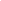                                                      Academic Honesty PolicyThe Ogden International School of Chicago’s Academic Policy supports the school’s mission statement to “focus on a curriculum that immerses an individual in a rich and safe environment, to obtain awareness of world cultures through language, studies, and interactive field experiences, to apply skills necessary for global citizenship and competency,” and to purposely align the Ogden policy with the IB policy on Academic Honesty. For all students, the school and IBO expect and support student integrity in conducting research, preparing work and projects, test-taking, and collaborating with others. The school recognizes that in a knowledge-based century the value of knowledge is high, and the freedom to share knowledge is essential. Academic dishonesty devalues knowledge and creates an atmosphere in which undue restrictions must be placed on the sharing of knowledge. Academic honesty: Behaving and working honestly in researching and presenting schoolwork. This includes respecting the ownership of the ideas and material of other people and behaving appropriately when sitting for class.Plagiarism: The representation of other’s thoughts or work as the student’s own in order to gain an unfair advantage. This includes using others work without citation or sourcing.Collusion: Allowing one’s work to be copied or submitted for assessment by another. There are times when students will collaborate with other students to complete their work. However, the final work must be independently produced, despite the fact it may be based on the same or similar data and/or research as another student.Duplication: Presentation of the same work for different assessment components or course requirements.Cheating: Gaining an unfair advantage, including but not limited to: Falsifying a record, data, etc.Using notes or a test Commissioning another person to do the work Using an electronic language translator to ‘launder’ languageSubmitting work which has been submitted by yourself or another student for a previous or different assessment task or for a task at a different schoolStealing papers, or downloading free papers from the internetHaving a parent or tutor do assignments/assessmentsIn addition to academic strengths, it is assumed that one's participation in IB is indicative of character traits which align with the IB Learner Profile. Specifically, IB students are required to be principled learners who act with honesty and integrity. Without exception, Ogden students are expected to adhere to a policy of strict academic honesty. Such a policy requires that students carefully scrutinize their own actions and behaviors for incidences of cheating/plagiarism. The aforementioned actions and behaviors have the potential to severely compromise the academic integrity of the individual and The Ogden International School of Chicago as an institution. Under no circumstances will any such behaviors go without penalty.  Minimum penalties include academic sanctions for the individual/s involved in accordance with the CPS Uniform Discipline Code. Major infractions will be handled by both the teacher and administration.  Class Title: Earth Science For Education Public Understanding Program 6th grade   Instructor: Ms. Carrie SlavensEmail Address:  cgslavens@cps.eduTeacher Website: www. slavensscience@weebly.com Office Hours: T-Th after schoolInquirersKnowledgeableThinkersCommunicatorsPrincipledOpen-MindedCaringRisk-TakersBalancedReflectiveCourse Summary and Standards Addressedwww.nextgenscience.org  and  www.corestandards.org Students in the 6th grade investigate the natural world in order to understand how the earth functions and  how to use that information to solve problems related to current issues Both the key concepts related to earth science and the 8 NGSS practices:Practice 1 Asking Questions and Defining ProblemsPractice 2 Developing and Using ModelsPractice 3 Planning and Carrying Out Investigations Practice 4 Analyzing and Interpreting DataPractice 5 Using Mathematics and Computational ThinkingPractice 6 Constructing Explanations and Designing SolutionsPractice 7 Engaging in Argument from EvidencePractice 8 Obtaining, Evaluating, and Communicating InformationSEPUP ISSUES and Earth Science Textbook/Lab-aids ISBN#                                                                 www.lab-aids.comSEPUP Lab-aids Science Notebook and Executive Functioning Binder with supplieson-line textbook at www.lab-aids.com  username-ogden2         password- science2A100-90B89-80C79-70D69-60F59 and below CATEGORYPERCENTAGEFormative assessments30%bell ringers, discussions, class participation, quizzes, wrap upsHomework10%science notebookClasswork10%science notebookClass Participation10%entered as a single grade based on overall class participation,, promptness and attendance for the semester (see rubric)Summative Assessment30%exams, lab reports, and summative projectsSemester Final Exam10%cumulative assessment of all concepts and skills presented during the semester units of studyUnitMYP Unit TopicSummative Assessment1Erosion and DepositionIn the Erosion and Deposition unit, students first investigate the destructive forces of wind, wave and water on landforms as they decide where to build homes. Stream tables and topographic maps are used to study river action and deposition of sediments, and landform contoursBuilding Plan in BoomTownand Content Exam2Studying Soil ScientificallyIn the Studying Soils Scientifically unit, students study the properties of different types of soils in the context of preparing a school garden. They investigate soil profiles, organic and inorganic components, use of fertilizers, and soil Garden design planand content exam3Rocks and MineralsIn the Rocks and Minerals unit, students investigate properties of rocks and minerals as they consider questions related to use of our natural resources. Physical properties of individual specimens, such as luster, hardness, and color are investigated, as are main rock types - sedimentary, igneous, and metamorphic - and how rocks change from one form to another in the rock cycleLab report on properties of rocks and content exam4Plate TectonicsIn the Plate Tectonics unit, students explore the structure of the earth - the core, mantle, and crust - and learn how the slow movements of large plates of the earth’s surface help shape its features, including continents and oceans. They investigate earthquakes and volcanoes as they examine plans to deposit radioactive wastes in areas of relative seismic stabilityDebate on location for depositing hazardous wasteand content examSTUDENT and PARENT DECLARATIONI have read, understand, and agree to abide by The Ogden International School of Chicago’s Academic Honesty Policy.  All Ogden students and their parents are required to review and sign the Academic Honesty Policy.Student Name: _______________________________________        Date: __________________Student Signature: ____________________________________         Grade Level: ____________                                                     Parent Signature: _____________________________________